Методические рекомендации для студентовТема «Микроскопическое  исследование дуоденального содержимого.Показатели зондирования двенадцатиперстной кишки при заболеваниях печени и  желчевыводящих путей»Значение темы:     1. В лаборатории изучают физические свойства желчи (количество, цвет, прозрачность, консистенцию, реакцию, относительную плотность) и проводят микроскопическое исследование содержимого ДПК. По результатам микроскопии можно выявить патологии ЖВП: холецистит, ЖКБ, ДЖВП, инвазии паразитами.Знать: 1)-диагностическое значение исследования желчи- результаты   фракционного   зондирования   ДПК   в   норме   и   при заболеваниях печени и желчевыводящих путейуметь:-оценить результаты зондирования ДПКЗнать: 2)-     диагностическое значение микроскопического исследования желчи -    микроскопическая картина желчи в норме и при патологииуметь: - организовать рабочее место для   исследования, готовить препараты
для микроскопического исследования желчиПлан изучения темы: 1.Контроль исходного уровня знаний.Группы элементов при микроскопии желчиОсобенности микроскопического исследования желчиКлеточные элементыЛейкоциты: морфология, диагностическое значениеЦилиндрический эпителий: морфология, диагностическое значениеКристаллические образования желчиМорфология кристаллов холестерина, жирных кислот, билирубината кальция, микролитов и сферомикролитовПаразиты в дуоденальном содержимомМикроскопическая картина дуоденального содержимого в нормеДиагностическое значение кристаллических образований желчиПонятие о дискинезиях желчных путей (ДЖВП),  виды дискинезийИзменение физических свойств желчи при гипомоторных дискинезияхИзменение    продолжительности    фаз    дуоденального    зондирования    при гипомоторных дискинезихИзменения показателей фракционного зондирования ДПК при гипермоторных дискинезиях желчных путей (ДЖВП)Изменения   желчи при нарушении концентрационной способности желчного пузыря2.Содержание темы. ТЕХНИКА ПРИГОТОВЛЕНИЯ ПРЕПАРАТОВ ДЛЯ МИКРОСКОПИЧЕСКОГО ИССЛЕДОВАНИЯ  ЖЕЛЧИ        Порции желчи А, В, С раздельно выливают в чашки Петри, помеченные соответствующим образом.       Располагая чашки Петри попеременно на белом и черном фоне, с помощью глазной пипетки отбирают клочки, хлопья и другие образования, отличающиеся от общего фона.       Отобранный материал помещают на предметное стекло, накрывают покровным стеклом и микроскопируют под малым, а затем под большим увеличением микроскопа.       Материал из каждой порции   берут отдельной пипеткой. При фракционном зондировании готовят много препаратов для микроскопии.Задания для самостоятельной работы1. Ответить на вопросы исходного уровня знаний (устно).2. Законспектировать методику приготовления препаратов для микроскопии желчи.3. Зарисовать элементы желчи при микроскопии.4. Заполнить таблицу №1.5. Оценить клинический анализ желчи и фазы зондирования и предположить патологию.6. Ответить на тестовые задания.Задание №2Рис.№5 Кристаллы билирубината кальция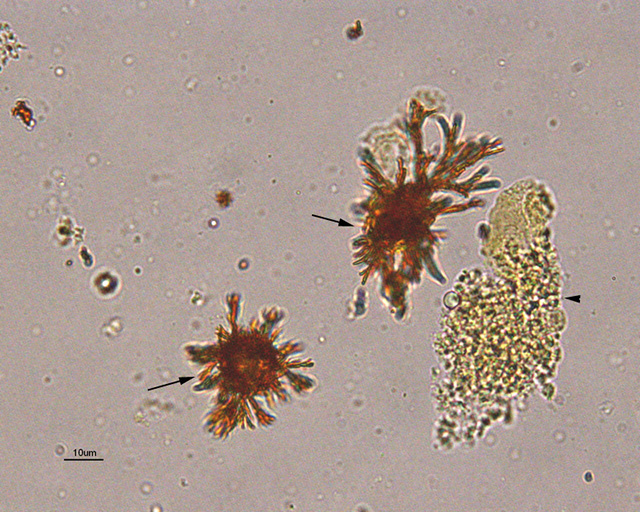 Задание №4.Характеристика желчи в норме и при патологииТаблица №1Задание №5Задача №1Задача №2Задача №36.  Итоговый контроль знаний.Выберите один или несколько правильных ответов.1. СОСТАВ СОДЕРЖИМОГО ДПК 1) секрет поджелудочной железы 2) сок ДПК 3) желчь 4) желудочный сок 2. КОМПОНЕНТ ЖЕЛЧИ, УЧАСТВУЮЩИЙ В ПИЩЕВАРЕНИИ 1) билирубин 2) жирные кислоты 3) желчные кислоты 4) холестери 3. ПИЩЕВАРИТЕЛЬНЫЕ ФУНКЦИИ ЖЕЛЧИ 1) расщепление жиров 2) эмульгирование жиров 3) активация липазы 4) всасывание жирных кислот 5) всасывание глицерина 4. МИКРОСКОПИЧЕСКИЕ ПРИЗНАКИ НАРУШЕНИЯ КОЛЛОИДНОЙ УСТОЙЧИВОСТИ ЖЕЛЧИ 1) билирубинат кальция 2) кристаллы жирных кислот 3) сферомикролиты 4) лейкоцитоиды 5) лямблии 5. ЦВЕТ ПОРЦИИ "В" ПРИ ЗАБОЛЕВАНИЯХ 6.ПРИЗНАКИ ДИСКИНЕЗИИ ЖЕЛЧНЫХ ПУТЕЙ 6. НАРУШЕНИЕ СОКРАТИТЕЛЬНОЙ ФУНКЦИИ ЖЕЛЧЕВЫВОДЯЩИХ ПУТЕЙ-...7. ОТНОСИТЕЛЬНАЯ ПЛОТНОСТЬ ЖЕЛЧИ В НОРМЕ 8. ПОСЛЕДОВАТЕЛЬНОСТЬ ФАЗ ФРАКЦИОННОГО ЗОНДИРОВАНИЯ ДПК 1) общего желчного протока 2) закрытого сфинктера Одди 3) пузырного рефлекса 4) получение пузырной желчи 5) получение печеночной желчи 9.ХОЛЕЦИСТОКИНЕТИЧЕСКИЕ ПРЕПАРАТЫ ПРИ ЗОНДИРОВАНИИ ДПК ВВОДЯТ ДЛЯ 1) сокращения желчного пузыря 2) расслабления желчного пузыря 3) закрытия сфинктера Одди 4) расслабления общего желчного протока 10. ФОРМА КРИСТАЛЛИЧЕСКИХ ОБРАЗОВАНИЙ ЖЕЛЧИРис.№1. Кристаллы холестерина      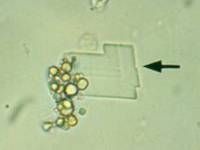 Рис.№2 Описторхии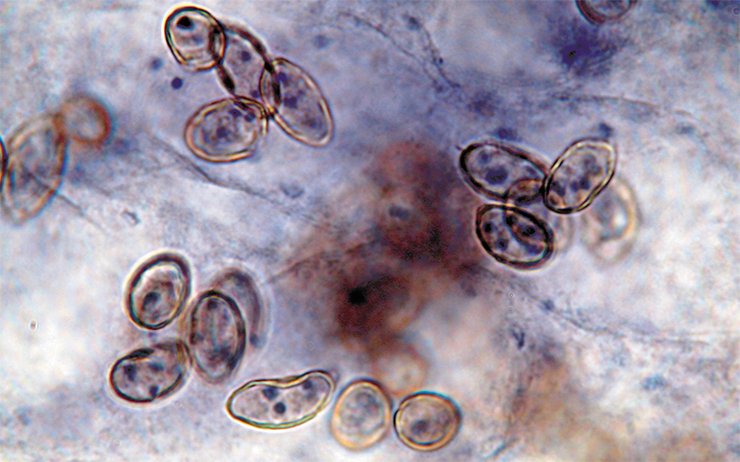 Рис.№3 Лямблии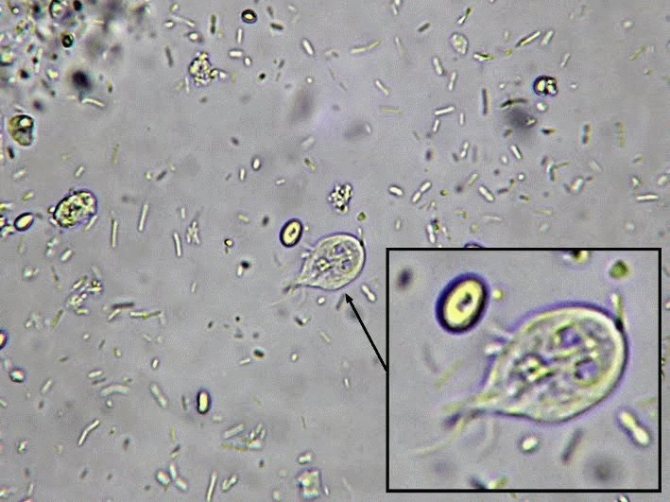 Рис№41. Кристаллы жирных кислот2. Кристаллы желчных кислот3. Микролиты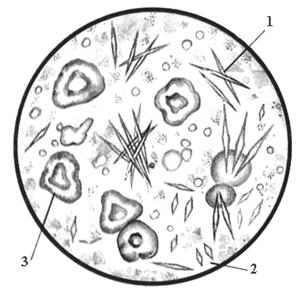 Состояние (заболевание)этиологияФазы зондированияСвойства содержимого ДПКСвойства содержимого ДПКСостояние (заболевание)этиологияФазы зондированияОбщие свойствамикроскопияНормаДискинезия желчных путей по гипомоторному типуДискинезия желчных путей по гипермоторному типуЖелчнокаменная болезньХронический холециститКлинико-диагностическая лаборатория городской больницы № 1 Клинико-диагностическая лаборатория городской больницы № 1 Клинико-диагностическая лаборатория городской больницы № 1 Клинико-диагностическая лаборатория городской больницы № 1 Клинико-диагностическая лаборатория городской больницы № 1 Клинико-диагностическая лаборатория городской больницы № 1 Клинико-диагностическая лаборатория городской больницы № 1 Клинико-диагностическая лаборатория городской больницы № 1 Клинико-диагностическая лаборатория городской больницы № 1 Клинико-диагностическая лаборатория городской больницы № 1 Клинико-диагностическая лаборатория городской больницы № 1 Клинико-диагностическая лаборатория городской больницы № 1 Клинико-диагностическая лаборатория городской больницы № 1 Анализ дуоденального содержимого № 58 26 мая 2011г. отделение гастроэнтерологии Анализ дуоденального содержимого № 58 26 мая 2011г. отделение гастроэнтерологии Анализ дуоденального содержимого № 58 26 мая 2011г. отделение гастроэнтерологии Анализ дуоденального содержимого № 58 26 мая 2011г. отделение гастроэнтерологии Анализ дуоденального содержимого № 58 26 мая 2011г. отделение гастроэнтерологии Анализ дуоденального содержимого № 58 26 мая 2011г. отделение гастроэнтерологии Анализ дуоденального содержимого № 58 26 мая 2011г. отделение гастроэнтерологии Анализ дуоденального содержимого № 58 26 мая 2011г. отделение гастроэнтерологии Анализ дуоденального содержимого № 58 26 мая 2011г. отделение гастроэнтерологии Анализ дуоденального содержимого № 58 26 мая 2011г. отделение гастроэнтерологии Анализ дуоденального содержимого № 58 26 мая 2011г. отделение гастроэнтерологии Анализ дуоденального содержимого № 58 26 мая 2011г. отделение гастроэнтерологии Анализ дуоденального содержимого № 58 26 мая 2011г. отделение гастроэнтерологии ФИО больного Григорьев П. Я. ФИО больного Григорьев П. Я. ФИО больного Григорьев П. Я. ФИО больного Григорьев П. Я. ФИО больного Григорьев П. Я. ФИО больного Григорьев П. Я. ФИО больного Григорьев П. Я. ФИО больного Григорьев П. Я. ФИО больного Григорьев П. Я. ФИО больного Григорьев П. Я. ФИО больного Григорьев П. Я. ФИО больного Григорьев П. Я. ФИО больного Григорьев П. Я. Свойства Свойства Свойства Порции Порции Порции Порции Порции Порции Порции Порции Порции Порции                                            А                                            А                                            А                                            А                                            А                                            А В В В В С С С Количество, мл Количество, мл 15 15 15 15 15 30 30 20 20 20 20 Цвет Цвет желтый желтый желтый желтый желтый оливковый оливковый св /желтый св /желтый св /желтый св /желтый Прозрачность Прозрачность прозрачная прозрачная прозрачная прозрачная прозрачная прозрачна прозрачна прозрачна прозрачна прозрачна прозрачна Осадок Осадок - - - - - - - - - - - Хлопья Хлопья - - - - - - - - - - - Реакция Реакция щелочная щелочная щелочная щелочная щелочная щелочная щелочная щелочная щелочная щелочная щелочная Микроскопическое исследование Микроскопическое исследование Микроскопическое исследование Микроскопическое исследование Микроскопическое исследование Микроскопическое исследование Микроскопическое исследование Микроскопическое исследование Микроскопическое исследование Микроскопическое исследование Микроскопическое исследование Микроскопическое исследование Микроскопическое исследование Лейкоциты Лейкоциты - - - - - - - - - - - Эритроциты Эритроциты - - - - - - - - - - - Клетки эпителия Клетки эпителия ед/преп. ед/преп. ед/преп. ед/преп. ед/преп. - - - - - - Кристаллы Кристаллы - - - - - - - - - - - Слизь Слизь - - - - - - - - - - - Лямблии Лямблии - - - - - - - - - - - Продолжительность фаз фракционного зондирования ДПК Продолжительность фаз фракционного зондирования ДПК Продолжительность фаз фракционного зондирования ДПК Продолжительность фаз фракционного зондирования ДПК Продолжительность фаз фракционного зондирования ДПК Продолжительность фаз фракционного зондирования ДПК Продолжительность фаз фракционного зондирования ДПК Продолжительность фаз фракционного зондирования ДПК Продолжительность фаз фракционного зондирования ДПК Продолжительность фаз фракционного зондирования ДПК Продолжительность фаз фракционного зондирования ДПК Продолжительность фаз фракционного зондирования ДПК Продолжительность фаз фракционного зондирования ДПК Фазы 1 1 1 2 3 3 3 4 4 4 5 Минуты 15 15 15 12 22220 20 20 20 Клинико-диагностическая лаборатория городской больницы № 1 Клинико-диагностическая лаборатория городской больницы № 1 Клинико-диагностическая лаборатория городской больницы № 1 Клинико-диагностическая лаборатория городской больницы № 1 Клинико-диагностическая лаборатория городской больницы № 1 Клинико-диагностическая лаборатория городской больницы № 1 Клинико-диагностическая лаборатория городской больницы № 1 Клинико-диагностическая лаборатория городской больницы № 1 Клинико-диагностическая лаборатория городской больницы № 1 Клинико-диагностическая лаборатория городской больницы № 1 Клинико-диагностическая лаборатория городской больницы № 1 Клинико-диагностическая лаборатория городской больницы № 1 Клинико-диагностическая лаборатория городской больницы № 1 Клинико-диагностическая лаборатория городской больницы № 1 Анализ дуоденального содержимого № 59 21 сентября 2001г. отделение гастроэнтерологии Анализ дуоденального содержимого № 59 21 сентября 2001г. отделение гастроэнтерологии Анализ дуоденального содержимого № 59 21 сентября 2001г. отделение гастроэнтерологии Анализ дуоденального содержимого № 59 21 сентября 2001г. отделение гастроэнтерологии Анализ дуоденального содержимого № 59 21 сентября 2001г. отделение гастроэнтерологии Анализ дуоденального содержимого № 59 21 сентября 2001г. отделение гастроэнтерологии Анализ дуоденального содержимого № 59 21 сентября 2001г. отделение гастроэнтерологии Анализ дуоденального содержимого № 59 21 сентября 2001г. отделение гастроэнтерологии Анализ дуоденального содержимого № 59 21 сентября 2001г. отделение гастроэнтерологии Анализ дуоденального содержимого № 59 21 сентября 2001г. отделение гастроэнтерологии Анализ дуоденального содержимого № 59 21 сентября 2001г. отделение гастроэнтерологии Анализ дуоденального содержимого № 59 21 сентября 2001г. отделение гастроэнтерологии Анализ дуоденального содержимого № 59 21 сентября 2001г. отделение гастроэнтерологии Анализ дуоденального содержимого № 59 21 сентября 2001г. отделение гастроэнтерологии ФИО больного Демидова А. В. ФИО больного Демидова А. В. ФИО больного Демидова А. В. ФИО больного Демидова А. В. ФИО больного Демидова А. В. ФИО больного Демидова А. В. ФИО больного Демидова А. В. ФИО больного Демидова А. В. ФИО больного Демидова А. В. ФИО больного Демидова А. В. ФИО больного Демидова А. В. ФИО больного Демидова А. В. ФИО больного Демидова А. В. ФИО больного Демидова А. В. Свойства Свойства Свойства Свойства Свойства Свойства Свойства Порции Порции Порции Порции Порции Порции Порции                                            А                                            А                                            А                                            А                                            А                                            А                                            А В В В В В С С Количество, мл Количество, мл Количество, мл 20 20 20 858585858515 15 15 Цвет Цвет Цвет желтый желтый желтый темно-коричн темно-коричн темно-коричн темно-коричн темно-коричн св/желтый св/желтый св/желтый Прозрачность Прозрачность Прозрачность прозрачная прозрачная прозрачная мутная мутная мутная мутная мутная прозрачна прозрачна прозрачна Осадок Осадок Осадок - - - + + + + + - - - Хлопья Хлопья Хлопья - - - ++ ++ ++ ++ ++ - - - реакция реакция реакция щелочная щелочная щелочная щелочная щелочная щелочная щелочная щелочная щелочная щелочная щелочная Микроскопическое исследование Микроскопическое исследование Микроскопическое исследование Микроскопическое исследование Микроскопическое исследование Микроскопическое исследование Микроскопическое исследование Микроскопическое исследование Микроскопическое исследование Микроскопическое исследование Микроскопическое исследование Микроскопическое исследование Микроскопическое исследование Микроскопическое исследование Лейкоциты Лейкоциты Лейкоциты - - - большое количество большое количество большое количество большое количество большое количество - - - Эритроциты Эритроциты Эритроциты - - - - - - - - - - - Клетки эпителия Клетки эпителия Клетки эпителия ед/преп. ед/преп. ед/преп. ++ ++ ++ ++ ++ - - - Кристаллы Кристаллы Кристаллы - - - Билирубината кальция микролиты +++Билирубината кальция микролиты +++Билирубината кальция микролиты +++Билирубината кальция микролиты +++Билирубината кальция микролиты +++- - - Слизь Слизь Слизь - - - +++ +++ +++ +++ +++ - - - Лямблии Лямблии Лямблии - - - - - - - - - - - Продолжительность фаз фракционного зондирования ДПК Продолжительность фаз фракционного зондирования ДПК Продолжительность фаз фракционного зондирования ДПК Продолжительность фаз фракционного зондирования ДПК Продолжительность фаз фракционного зондирования ДПК Продолжительность фаз фракционного зондирования ДПК Продолжительность фаз фракционного зондирования ДПК Продолжительность фаз фракционного зондирования ДПК Продолжительность фаз фракционного зондирования ДПК Продолжительность фаз фракционного зондирования ДПК Продолжительность фаз фракционного зондирования ДПК Продолжительность фаз фракционного зондирования ДПК Продолжительность фаз фракционного зондирования ДПК Продолжительность фаз фракционного зондирования ДПК Фазы 1 1 1 2 2 2 2 3 4 4 4 4 5 Минуты Минуты 15 15 15 1 1 1 8 8 55                  2055                  2055                  2055                  20Клинико-диагностическая лаборатория городской больницы № 1 Клинико-диагностическая лаборатория городской больницы № 1 Клинико-диагностическая лаборатория городской больницы № 1 Клинико-диагностическая лаборатория городской больницы № 1 Клинико-диагностическая лаборатория городской больницы № 1 Клинико-диагностическая лаборатория городской больницы № 1 Клинико-диагностическая лаборатория городской больницы № 1 Клинико-диагностическая лаборатория городской больницы № 1 Клинико-диагностическая лаборатория городской больницы № 1 Клинико-диагностическая лаборатория городской больницы № 1 Анализ дуоденального содержимого № 64 23 октября 2001г. отделение гастроэнтерологии Анализ дуоденального содержимого № 64 23 октября 2001г. отделение гастроэнтерологии Анализ дуоденального содержимого № 64 23 октября 2001г. отделение гастроэнтерологии Анализ дуоденального содержимого № 64 23 октября 2001г. отделение гастроэнтерологии Анализ дуоденального содержимого № 64 23 октября 2001г. отделение гастроэнтерологии Анализ дуоденального содержимого № 64 23 октября 2001г. отделение гастроэнтерологии Анализ дуоденального содержимого № 64 23 октября 2001г. отделение гастроэнтерологии Анализ дуоденального содержимого № 64 23 октября 2001г. отделение гастроэнтерологии Анализ дуоденального содержимого № 64 23 октября 2001г. отделение гастроэнтерологии Анализ дуоденального содержимого № 64 23 октября 2001г. отделение гастроэнтерологии ФИО больного Пирогов Л. С. ФИО больного Пирогов Л. С. ФИО больного Пирогов Л. С. ФИО больного Пирогов Л. С. ФИО больного Пирогов Л. С. ФИО больного Пирогов Л. С. ФИО больного Пирогов Л. С. ФИО больного Пирогов Л. С. ФИО больного Пирогов Л. С. ФИО больного Пирогов Л. С. Свойства Свойства Свойства Свойства Свойства Порции Порции Порции Порции Порции                                           А                                           А                                           А                                           А В В В В С С Количество, мл Количество, мл 15 15 15 40 40 15 15 15 Цвет Цвет желтый желтый желтый оливковый оливковый св/желтый св/желтый св/желтый Прозрачность Прозрачность прозрачная прозрачная прозрачная мутная мутная прозрачна прозрачна прозрачна Осадок Осадок Осадок - - - + + + + Хлопья Хлопья - - - +++ +++ - - - Реакция Реакция щелочная щелочная щелочная щелочная щелочная щелочная щелочная щелочная Микроскопическое исследование Микроскопическое исследование Микроскопическое исследование Микроскопическое исследование Микроскопическое исследование Микроскопическое исследование Микроскопическое исследование Микроскопическое исследование Микроскопическое исследование Микроскопическое исследование Лейкоциты Лейкоциты - - - большое количество большое количество - - - Эритроциты Эритроциты - - - - - - - - Клетки эпителия Клетки эпителия - - - ++ ++ - - - Кристаллы Кристаллы - - - - - - - - Слизь Слизь - - - +++ +++ - - - Лямблии Лямблии - - - ++- - - Продолжительность фаз фракционного зондирования ДПК Продолжительность фаз фракционного зондирования ДПК Продолжительность фаз фракционного зондирования ДПК Продолжительность фаз фракционного зондирования ДПК Продолжительность фаз фракционного зондирования ДПК Продолжительность фаз фракционного зондирования ДПК Продолжительность фаз фракционного зондирования ДПК Продолжительность фаз фракционного зондирования ДПК Продолжительность фаз фракционного зондирования ДПК Продолжительность фаз фракционного зондирования ДПК Фазы 1 1 2 2 3 4 4 4 5 Минуты 30 30 6 6 3 30 30 30 20 Установите соответствие 1) гипомоторная дискинезия А) темно-коричневый 2) гипермоторная дискинезияБ) золотисто-желтый                                                         В) светло-оливковый                                                         В) светло-оливковый                                                         Г) зеленый                                                         Г) зеленый Установите соответствие 1) гипомоторного типа А) удлинение 5-ой фазы 2) гипермоторного типа Б) укорочение 4-ой фазы                                                               В) укорочение 5-ой фазы                                                               В) укорочение 5-ой фазы                                                               Г) удлинение 4-ой фазы                                                              Г) удлинение 4-ой фазыУстановите соответствие 1) порции А А) 1,007-1,015 2) порции В Б) 1,016-1,032 3) порции С В) 1,007-1,010                                                   Г) 1,005-1,030                                                   Г) 1,005-1,030                                                  Д) 1,020-1,026                                                  Д) 1,020-1,026 Установите соответствие 1) холестерин А) 4-х угольники с обломанным углом 2) билирубинат кальция Б) крупинки коричневого цвета 3) жирные кислоты В) тонкие иглы                                                                 Г) почтовые конверты                                                                 Г) почтовые конверты                                                                  Д) снежинки                                                                  Д) снежинки Домашнее задание: Исследование кала. Физико-химические исследования испражнений.Домашнее задание: Исследование кала. Физико-химические исследования испражнений.